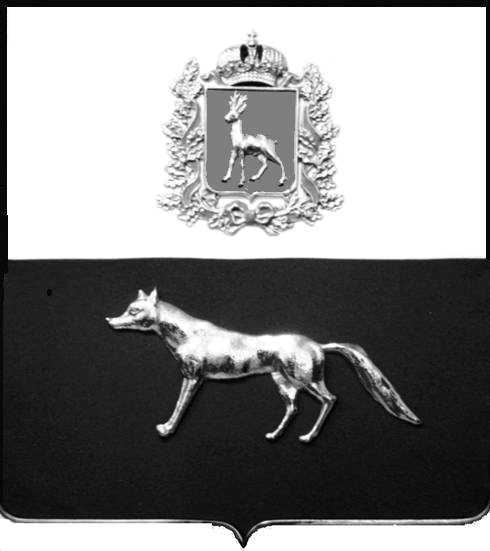   В соответствии с Законом  Самарской области от 03.04.2009 № 41-ГД «О наделении органов местного самоуправления на территории Самарской области отдельными государственными полномочиями по поддержке сельскохозяйственного производства», постановлением Правительства Самарской области от 27.10. 2020 № 838 «О внесении изменений в постановление Правительства Самарской области от 12.02.2013 № 30 «О мерах, направленных на поддержку сельскохозяйственного производства за счёт средств областного бюджета, в том числе формируемых за счёт поступающих в областной бюджет средств федерального бюджета», Администрация муниципального района Сергиевский ПОСТАНОВЛЯЕТ:1. Внести  в Порядок проверки правильности составления документов, представляемых сельскохозяйственными товаропроизводителями, осуществляющими свою деятельность на территории муниципального района Сергиевский Самарской области, на возмещение части затрат на проведение комплекса агротехнологических работ, повышение уровня экологической безопасности сельскохозяйственного производства, а также на повышение плодородия и качества почв, подтверждение достоверности содержащихся в них сведений, утвержденный постановлением Администрации муниципального района Сергиевский №272 от 16.03.2020 года  (далее-Порядок) изменения следующего содержания:1.1 Пункт 3 изложить в следующей редакции:«3. В целях подтверждения Управлением сельского хозяйства пра-вильности составления документов на возмещение части затрат, указанных в подпункте «а» пункта 3 Порядка предоставления субсидий, указанных в абзаце третьем пункта 9, абзаце втором пункта 10 Порядка предоставления субсидий, и достоверности содержащихся в них сведений производители представляют в Управление сельского хозяйства следующие документы, актуальные на дату обращения производителей:».2. Опубликовать настоящее постановление в газете «Сергиевский вестник».3. Настоящее постановление вступает в силу со дня официального опубликования.4. Контроль за выполнением настоящего постановления возложить на заместителя Главы муниципального района Сергиевский Чернова А.Е.Л.Н. ЛукьяноваО внесении изменений в Порядок проверки правильности составления документов, представляемых сельскохозяйственными товаропроизводителями, осуществляющими свою деятельность на территории муниципального района Сергиевский Самарской области, на возмещение части затрат на проведение комплекса агротехнологических работ, повышение уровня экологической безопасности сельскохозяйственного производства, а также на повышение плодородия и качества почв, подтверждение достоверности содержащихся в них сведений, утвержденный постановлением Администрации муниципального района Сергиевский №272 от 16.03.2020 годаГлава муниципального района Сергиевский           А.А. Веселов